FORMULAIRE DE PRÉSENTATION D’UN PROJETRENSEIGNEMENTS GÉNÉRAUXDESCRIPTION DU PROJETCOÛTS ET FINANCEMENT DU PROJETTableau des coûts et financementCRITÈRES D’ÉVALUATION Expliquer brièvement comment le projet répond aux critères d’évaluation suivants :ATTESTATION DE L'ORGANISMELISTE DES PIÈCES À JOINDRE ADRESSE D’ENVOI2022-02-28(N:\Fonds de développement des services de proximité\Formulaire - FDSP.docx)Renseignement sur le demandeurRenseignement sur le demandeurRenseignement sur le demandeurRenseignement sur le demandeurRenseignement sur le demandeurRenseignement sur le demandeurRenseignement sur le demandeurRenseignement sur le demandeurRenseignement sur le demandeurNom de l'organismeNom de l'organismeNuméro d’entreprise du QuébecNuméro d’entreprise du QuébecAdresseAdresseMunicipalitéMunicipalitéCode postalCode postalCode postalTéléphoneTéléphoneCourrielCourrielCourrielAdresse de correspondance 
(si différente)Adresse de correspondance 
(si différente)Identification du principal gestionnaire ou du présidentIdentification du principal gestionnaire ou du présidentIdentification du principal gestionnaire ou du présidentIdentification du principal gestionnaire ou du présidentIdentification du principal gestionnaire ou du présidentIdentification du principal gestionnaire ou du présidentIdentification du principal gestionnaire ou du présidentIdentification du principal gestionnaire ou du présidentIdentification du principal gestionnaire ou du présidentNom et prénomNom et prénomTitreTitreTéléphoneTéléphoneCourrielCourrielIdentification du responsable du projetIdentification du responsable du projetIdentification du responsable du projetIdentification du responsable du projetIdentification du responsable du projetIdentification du responsable du projetIdentification du responsable du projetIdentification du responsable du projetIdentification du responsable du projet Cochez, si le responsable du projet est la même personne que le principal gestionnaire Cochez, si le responsable du projet est la même personne que le principal gestionnaire Cochez, si le responsable du projet est la même personne que le principal gestionnaire Cochez, si le responsable du projet est la même personne que le principal gestionnaire Cochez, si le responsable du projet est la même personne que le principal gestionnaire Cochez, si le responsable du projet est la même personne que le principal gestionnaire Cochez, si le responsable du projet est la même personne que le principal gestionnaire Cochez, si le responsable du projet est la même personne que le principal gestionnaire Cochez, si le responsable du projet est la même personne que le principal gestionnaireNom et prénomNom et prénomTitreTitreTéléphoneTéléphoneCourrielCourrielPortrait de l’organisme ou de l’entreprisePortrait de l’organisme ou de l’entreprisePortrait de l’organisme ou de l’entreprisePortrait de l’organisme ou de l’entreprisePortrait de l’organisme ou de l’entreprisePortrait de l’organisme ou de l’entreprisePortrait de l’organisme ou de l’entreprisePortrait de l’organisme ou de l’entreprisePortrait de l’organisme ou de l’entrepriseClientèle desservie Clientèle desservie Clientèle desservie Clientèle desservie Clientèle desservie Clientèle desservie Clientèle desservie Clientèle desservie Clientèle desservie Type d’organisme Type d’organisme Type d’organisme Type d’organisme Type d’organisme Type d’organisme Type d’organisme Type d’organisme Type d’organisme  Coopérative Coopérative Coopérative Coopérative Entreprise privée    Entreprise privée    Entreprise privée    Entreprise privée    Entreprise privée    Organisme à but non lucratif    Organisme à but non lucratif    Organisme à but non lucratif    Organisme à but non lucratif    Organisme du milieu de l’éducation Organisme du milieu de l’éducation Organisme du milieu de l’éducation Organisme du milieu de l’éducation Organisme du milieu de l’éducation Organisme municipal    Organisme municipal    Organisme municipal    Organisme municipal   Date d’incorporation de l’organisme Date d’incorporation de l’organisme Nombre d’employés Permanents :      Permanents :      Occasionnels :      Occasionnels :      Occasionnels :      Bénévoles :      Bénévoles :      Bénévoles :      Nombre d’heures de travail approximatives par semaineMission de l’organisme Mission de l’organisme Mission de l’organisme Mission de l’organisme Mission de l’organisme Mission de l’organisme Mission de l’organisme Mission de l’organisme Mission de l’organisme Activités et réalisations de l’organisme Activités et réalisations de l’organisme Activités et réalisations de l’organisme Activités et réalisations de l’organisme Activités et réalisations de l’organisme Activités et réalisations de l’organisme Activités et réalisations de l’organisme Activités et réalisations de l’organisme Activités et réalisations de l’organisme Description du projetDescription du projetDescription du projetDescription du projetDescription du projetTitre du projet Titre du projet Date de début du projet :Durée du projet :Coût total du projetSubvention demandéeRésumé du projet (Justification et contexte de présentation du projet, objectifs et clientèles visées, activités à réaliser et partenaires associés au projet)Résumé du projet (Justification et contexte de présentation du projet, objectifs et clientèles visées, activités à réaliser et partenaires associés au projet)Résumé du projet (Justification et contexte de présentation du projet, objectifs et clientèles visées, activités à réaliser et partenaires associés au projet)Résumé du projet (Justification et contexte de présentation du projet, objectifs et clientèles visées, activités à réaliser et partenaires associés au projet)Résumé du projet (Justification et contexte de présentation du projet, objectifs et clientèles visées, activités à réaliser et partenaires associés au projet)Critères d’un service de proximité Expliquer brièvement comment le projet répond aux critères de la définition d’un service de proximité :Comment le projet répond aux besoins essentiels selon les différents cycles de vie des membres de la communauté?Comment le projet contribue au maintien et/ou au développement de la communauté?Comment le projet contribue au dynamisme et améliore l’attractivité de la communauté?Comment le projet consolide le sentiment d'appartenance tout en renforçant le tissu social de la communauté?Nécessité de l’entente sectorielle pour le projet En quoi l’entente sectorielle de développement en matière de soutien aux services de proximité est-elle nécessaire à la réalisation du projet : CoûtsCoûtsCoûtsFinancementFinancementFinancementDépenses infrastructureDépenses infrastructureDépenses infrastructureAchat terrain$Subvention demandée$Achat bâtisse$Mise de fonds du promoteur$Achat équipement$Autres subventions$Améliorations locatives$Autres sources de financement$Autres (préciser)Autres (préciser)$$$$$$Dépenses d’opérationDépenses d’opérationSalaires$Honoraires professionnels$Services professionnels$Location$Frais financiers$Autres (précisez)$$$$TOTAL$TOTAL$4.1	Critères d’évaluationNiveau de l’indice de vitalité économique de la ou les municipalité(s) touchée(s) par le projet (voir document Indice de vitalité) :Impact sur les services déjà en place dans la ou les municipalité(s) touchée(s) par le projet :Impact sur les services déjà en place dans la ou les municipalité(s) touchée(s) par le projet :Risque du projet par rapport à l’atteinte de la rentabilité (la profitabilité et la pérennité du projet) :Risque du projet par rapport à l’atteinte de la rentabilité (la profitabilité et la pérennité du projet) :Potentiel de rayonnement du projet sur les communautés non desservies par un service similaire :Potentiel de rayonnement du projet sur les communautés non desservies par un service similaire :Mobilisation de la population par rapport au projet :Mobilisation de la population par rapport au projet :Les retombées socioéconomiques :Les retombées socioéconomiques :L’aspect structurant du projet (comment il permet de lever des obstacles au développement dans ce domaine, contribution au développement d’une synergie durable entre les acteurs pour une amélioration soutenue d’une situation donnée) :L’aspect structurant du projet (comment il permet de lever des obstacles au développement dans ce domaine, contribution au développement d’une synergie durable entre les acteurs pour une amélioration soutenue d’une situation donnée) :Signature 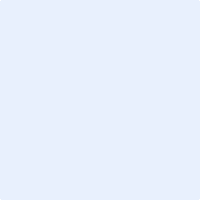 DateCocher les documents joints à la demande. Ceux-ci seront remis aux membres du Comité technique d’analyse des projets.Cocher les documents joints à la demande. Ceux-ci seront remis aux membres du Comité technique d’analyse des projets.Résolution désignant la personne autorisée à agir au nom de l'organisme pour ce projetCopie des lettres patentes ou du document confirmant l'existence juridiqueFormulaire de présentation du projet rempli et signéPlan de réalisationPlan de financement détailléStructure de gouvernance du projetLettre du ou des partenaires apportant une aide financière, matérielle ou humaine au projetDerniers états financiersRésumé du dernier rapport annuel d'activitéTous autres documents pertinentsLes dossiers complets de présentation de projet devront être acheminés à l’adresse suivante :Les dossiers complets de présentation de projet devront être acheminés à l’adresse suivante :Par courriel : administration@mrclislet.comPar la poste en deux (2) copies : Projet Fonds de développement des services de proximitéMRC de L’Islet34, rue FortinSaint-Jean-Port-Joli (Québec)  G0R 3G0